CALCIO A CINQUESOMMARIOSOMMARIO	1COMUNICAZIONI DELLA F.I.G.C.	1COMUNICAZIONI DELLA L.N.D.	1COMUNICAZIONI DELLA DIVISIONE CALCIO A CINQUE	1COMUNICAZIONI DEL COMITATO REGIONALE MARCHE	1COMUNICAZIONI DELLA F.I.G.C.COMUNICAZIONI DELLA L.N.D.COMUNICAZIONI DELLA DIVISIONE CALCIO A CINQUECOMUNICAZIONI DEL COMITATO REGIONALE MARCHEPer tutte le comunicazioni con la Segreteria del Calcio a Cinque - richieste di variazione gara comprese - è attiva la casella e-mail c5marche@lnd.it; si raccomandano le Società di utilizzare la casella e-mail comunicata all'atto dell'iscrizione per ogni tipo di comunicazione verso il Comitato Regionale Marche. NOTIZIE SU ATTIVITA’ AGONISTICACALCIO A CINQUE SERIE C2RECUPERO GARA SOSPESAGIRONE BSi riporta lo stralcio dell’art. 30 comma 4 Regolamento della Lega Nazionale Dilettanti riguardo le modalità di recupero delle gare sospese.4. Le gare non iniziate, interrotte o annullate sono recuperate con le modalità fissate, con decisione inappellabile, dalla Lega, dai Comitati, dalle Divisioni e dai Dipartimenti. Per le gare interrotte in conseguenza di fatti o situazioni che non comportano l’irrogazione delle sanzioni di cui all’art. 17 del Codice di Giustizia Sportiva deve essere disposta, in altra data, la prosecuzione, dei soli minuti non giocati. La quantificazione dei minuti non giocati è determinata, con decisione inappellabile, dal direttore di gara.La prosecuzione delle gare interrotte in conseguenza di fatti o situazioni che non comportano l’irrogazione delle sanzioni di cui all’art. 17 del Codice di Giustizia Sportiva avviene con le seguenti modalità: a) la partita riprende esattamente dalla situazione di gioco che era in corso al momento della interruzione, come da referto del direttore di gara; b) nella prosecuzione della gara possono essere schierati tutti i calciatori che erano già tesserati per le due Società Associate al momento della interruzione, indipendentemente dal fatto che fossero o meno sulla distinta del direttore di gara il giorno della interruzione, con le seguenti avvertenze: i) i calciatori scesi in campo e sostituiti nel corso della prima partita non possono essere schierati nuovamente; ii) i calciatori espulsi nel corso della prima partita non possono essere schierati nuovamente né possono essere sostituiti da altri calciatori nella prosecuzione; iii) i calciatori che erano squalificati per la prima partita non possono essere schierati nella prosecuzione; iv) possono essere schierati nella prosecuzione i calciatori squalificati con decisione relativa ad una gara disputata successivamente alla partita interrotta; v) le ammonizioni singole inflitte del direttore di gara nel corso della gara interrotta non vengono prese in esame dagli organi disciplinari fino a quando non sia stata giocata anche la prosecuzione; vi) nel corso della prosecuzione, le due squadre possono effettuare solo le sostituzioni non ancora effettuate nella prima gara. E’ fatta salva la particolare disciplina per le attività di Calcio a Cinque.CALCIO A CINQUE SERIE DVARIAZIONI AL PROGRAMMA GAREGIRONE DUNDER 15 C5 REGIONALI MASCHILIRISULTATIRISULTATI UFFICIALI GARE DEL 12/10/2022Si trascrivono qui di seguito i risultati ufficiali delle gare disputateCLASSIFICAGIRONE AGIRONE BGIRONE CCOPPA ITALIA CALCIO A 5RECUPERO PROGRAMMATOGIRONE 8QUALIFICATE AI SEDICESIMI DI FINALELe seguenti squadre sono classificate ai Sedicesimi di Finale:GIRONE “1”1^ classificata		PIETRALACROCE 732^ classificata 	OLYMPIA FANO C5GIRONE “2”1^ classificata		POL.CAGLI SPORT ASSOCIATI2^ classificata		NEW ACADEMYGIRONE “3”1^ classificata		OLIMPIA JUVENTU FALCONARA2^ classificata		FUTSAL MONTEMARCIANO C5GIRONE “4”1^ classificata		VERBENA C5 ANCONA			(miglior differenza reti)2^ classificata		PIANACCIOGIRONE “5”1^ classificata		JESI2^ classificata		ACLI VILLA MUSONE			(maggior numero di reti segnate)GIRONE “6”1^ classificata		LUCREZIA CALCIO A 52^ classificata		AUDAX 1970 S.ANGELOGIRONE “7”1^ classificata		PIEVE D’ICO CALCIO A 52^ classificata		CASTELBELLINO CALCIO A 5		(miglior differenza reti)GIRONE “8”1^ classificata		AMICI DEL CENTROSOCIO SP.2^ classificata		da determinareGIRONE “9”1^ classificata		GROTTACCIA 20052^ classificata		ROCCAFLUVIONEGIRONE “10”1^ classificata		FUTSAL CASELLE2^ classificata		FUTSAL MONTURANOGIRONE “11”1^ classificata		REAL SAN GIORGIO2^ classificata		PICENO UNITED MMX A R.L.GIRONE “12”1^ classificata		FUTSAL PRANDONE			(maggior numero di reti segnate)2^ classificata		INVICTA FUTSAL MACERATAGIRONE “13”1^ classificata		MONTELUPONE CALCIO A 52^ classificata		FUTSAL SAMBUCHETOGIRONE “14”1^ classificata		SANGIORGIO2^ classificata		NUOVA JUVENTINA FFCGIRONE “15”1^ classificata		FUTSAL CAMPIGLIONE2^ classificata		SERRALTAGIRONE “16”1^ classificata		CSI STELLA2^ classificata		TRE TORRI A.S.D.SEDICESIMI DI FINALEGara Unica 18 Ottobre 2022I Sedicesimi di Finale prevedono la disputa di n° 16 gare (solo andata in casa delle prime classificate nei gironi del primo turno) sono riservati alle seguenti squadre:- n° 16 squadre prime classificate nei gironi del primo turno- n° 16 squadre seconde classificate nei gironi del primo turnoAl termine dei tempi regolamentari, in caso di parità, si disputeranno due tempi supplementari di 5 minuti ciascuno.Se anche al termine dei tempi supplementari si verificasse la situazione di parità si qualificherà al turno successivo la squadra di casa.Il Sedicesimo di Finale tra LUCREZIA CALCIO A 5 e la squadra seconda classificata del girone 8 sarà disputato MERCOLEDI’ 26/10/2022 alle ore 21:30.RISULTATIRISULTATI UFFICIALI GARE DEL 12/10/2022Si trascrivono qui di seguito i risultati ufficiali delle gare disputateRISULTATI UFFICIALI GARE DEL 10/10/2022Si trascrivono qui di seguito i risultati ufficiali delle gare disputateGIUDICE SPORTIVOIl Sostituto Giudice Sportivo Avv. Federica Sorrentino, nella seduta del 12/10/2022, ha adottato le decisioni che di seguito integralmente si riportano:GARE DEL 10/10/2022 PROVVEDIMENTI DISCIPLINARI In base alle risultanze degli atti ufficiali sono state deliberate le seguenti sanzioni disciplinari. CALCIATORI NON ESPULSI SQUALIFICA PER UNA GARA EFFETTIVA PER RECIDIVITA' IN AMMONIZIONE (II INFR) I AMMONIZIONE DIFFIDA GARE DEL 12/10/2022 PROVVEDIMENTI DISCIPLINARI In base alle risultanze degli atti ufficiali sono state deliberate le seguenti sanzioni disciplinari. CALCIATORI NON ESPULSI SQUALIFICA PER UNA GARA EFFETTIVA PER RECIDIVITA' IN AMMONIZIONE (II INFR) I AMMONIZIONE DIFFIDA F.to IL SOSTITUTO GIUDICE SPORTIVO       						   	                Federica SorrentinoPROGRAMMA GAREGIRONE 8 - 3 GiornataGIRONE SE - 1 GiornataCOPPA MARCHE UNDER 21 CALCIO A 5RECUPERO PROGRAMMATOGIRONE ACOPPA MARCHE UNDER 19 CALCIO A 5QUALIFICATE ALLE SEMIFINALILe seguenti squadre sono classificate alle Semifinali:GIRONE “A”AMICI DEL CENTROSOCIO SP.GIRONE “B”REAL FABRIANOGIRONE “C”CALCETTO NUMANA    GIRONE “D”FERMANA FUTSAL 2022SEMIFINALIGara di Andata 25 Ottobre 2022 – Gara di Ritorno 8 Novembre 2022Le 4 squadre qualificate dalla Prima Fase disputeranno gare di andata e ritorno ad eliminazione diretta.Gli abbinamenti saranno composti secondo il seguente criterio:vincente girone "A" –  vincente girone "B"	AMICI DEL CENTROSOCIO SP. – REAL FABRIANOvincente girone "C" –  vincente girone "D"	CALCETTO NUMANA – FERMANA FUTSALRisulterà qualificata la squadra che nelle due partite di andata e ritorno, avrà ottenuto il miglior punteggio, ovvero, a parità di punteggio, la squadra che avrà la miglior differenza reti.Persistendo ancora la parità, si disputeranno due tempi supplementari di 5 minuti ciascuno. Se anche al termine dei tempi supplementari si verificasse la situazione di parità si procederà all’effettuazione dei tiri di rigore secondo le modalità previste dalle vigenti norme federali.RISULTATIRISULTATI UFFICIALI GARE DEL 12/10/2022Si trascrivono qui di seguito i risultati ufficiali delle gare disputateGIUDICE SPORTIVOIl Sostituto Giudice Sportivo Avv. Federica Sorrentino, nella seduta del 12/10/2022, ha adottato le decisioni che di seguito integralmente si riportano:GARE DEL 12/10/2022 PROVVEDIMENTI DISCIPLINARI In base alle risultanze degli atti ufficiali sono state deliberate le seguenti sanzioni disciplinari. CALCIATORI NON ESPULSI I AMMONIZIONE DIFFIDA F.to IL SOSTITUTO GIUDICE SPORTIVO       						   	                Federica SorrentinoPROGRAMMA GAREGIRONE SF - 1 GiornataCOPPA MARCHE UNDER 17 CALCIO A5VARIAZIONI AL PROGRAMMA GAREGIRONE BERRATA CORRIGECAMPIONATO SERIE D, GIRONE AA seguito della rettifica arbitrale pervenuta in data odierna, la sanzione della squalifica fino al 19/10/2022 a carico dell’allenatore della Società Piandirose Sig. FACCHINI MASSIMO pubblicata nel Comunicato Ufficiale n° 29 del 12/10/2022 deve ritenersi revocata con effetto immediato.*     *     *Il versamento delle somme relative alle ammende comminate con il presente Comunicato Ufficiale deve essere effettuato entro il 24 ottobre 2022 a favore di questo Comitato Regionale mediante bonifico bancario da versare alle seguenti coordinate: BNL – ANCONABeneficiario: 	Comitato Regionale Marche F.I.G.C. – L.N.D.IBAN: 		IT13E0100502604000000001453Eventuali reclami con richieste di copia dei documenti ufficiali avverso le decisioni assunte con il presente Comunicato dovranno essere presentati, ai sensi dell’art. 76 C.G.S., alla:F.I.G.C. – Corte Sportiva di Appello TerritorialeVia Schiavoni, snc – 60131 ANCONA (AN)PEC: marche@pec.figcmarche.itIl pagamento del contributo di reclamo dovrà essere effettuato: - Tramite Addebito su Conto Campionato - Tramite Assegno Circolare Non Trasferibile intestato al Comitato Regionale Marche F.I.G.C. – L.N.D. - Tramite Bonifico Bancario IBAN FIGC: IT13E0100502604000000001453*     *     *ORARIO UFFICIL’orario di apertura degli uffici del Comitato Regionale Marche è il seguente:E’ comunque attivo durante i suddetti orari, salvo assenza degli addetti, anche il servizio telefonico ai seguenti numeri:Ufficio Segreteria		071/28560404Ufficio Amministrazione	071/28560322 Ufficio Tesseramento 	071/28560408 Ufficio Emissione Tessere	071/28560401Pubblicato in Ancona ed affisso all’albo del C.R. M. il 13/10/2022.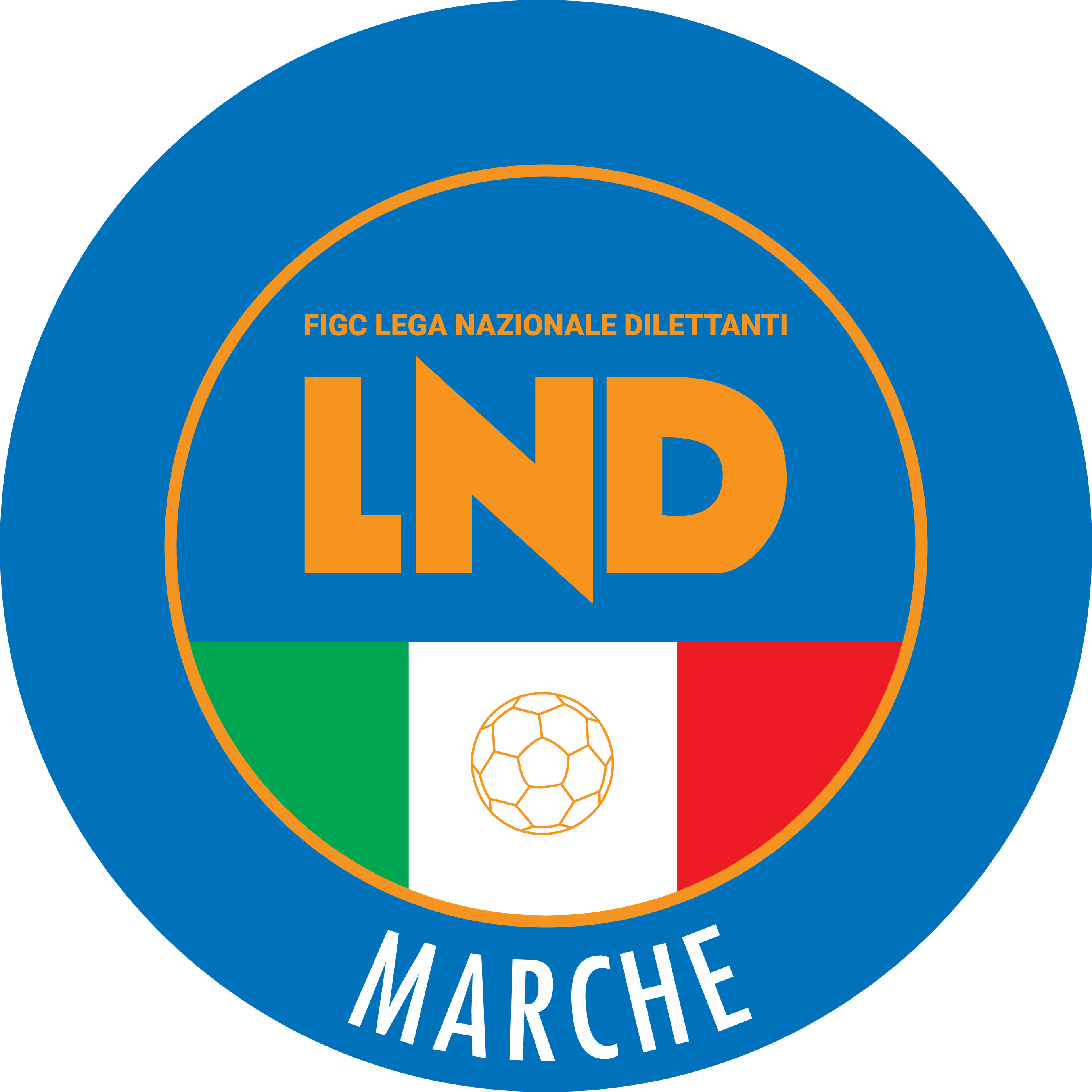 Federazione Italiana Giuoco CalcioLega Nazionale DilettantiCOMITATO REGIONALE MARCHEVia Schiavoni, snc - 60131 ANCONACENTRALINO: 071 285601 - FAX: 071 28560403sito internet: marche.lnd.ite-mail: c5marche@lnd.itpec: c5marche@pec.figcmarche.itTelegram: https://t.me/lndmarchec5Stagione Sportiva 2022/2023Comunicato Ufficiale N° 30 del 13/10/2022Stagione Sportiva 2022/2023Comunicato Ufficiale N° 30 del 13/10/2022Data GaraN° Gior.Squadra 1Squadra 2Data Orig.Ora Var.Ora Orig.Note31/10/20222 APOLVERIGI C5CALCETTO CASTRUM LAURI21:30Sospesa al 1’ s.t. sul risultato di 0-1Data GaraN° Gior.Squadra 1Squadra 2Data Orig.Ora Var.Ora Orig.Impianto14/10/20222 AFERMANA FUTSAL 2022FIGHT BULLS CORRIDONIA21:30CAMPO COPERTO RIONE MURATO FERMO VIA SIBILLA 2C (preso atto dell’indisponibilità dell’impianto designato)SquadraPTGVNPGFGSDRPESSDARL ITALSERVICE C531100140140A.S.D. AMICI DEL CENTROSOCIO SP.31100111100ASD.P. ALMA JUVENTUS FANO311008170A.S. BULDOG T.N.T. LUCREZIA010000000A.S.D. CALCIO A 5 CORINALDO0100118-70U.S. TAVERNELLE01001111-100G.S. AUDAX 1970 S.ANGELO01001014-140sq.B ITALSERVICE C5 sq.B010000000SquadraPTGVNPGFGSDRPEA.S.D. CANTINE RIUNITE CSI3110011470A.S.D. MONTELUPONE CALCIO A 5311006150A.S.D. ACLI MANTOVANI CALCIO A 5311003210A.S.D. CSI GAUDIO010000000A.S.D. C.U.S. MACERATA CALCIO A50100123-10C.U.S. ANCONA0100116-50POL.D. VIRTUS FORTITUDO 1950 SSD01001411-70sq.B AMICI DEL CENTROSOCIOsq.B010000000SquadraPTGVNPGFGSDRPEA.S.D. DAMIANI E GATTI ASCOLI31100121110A.S.D. FOOTBALLCLUBREAL MONTALTO000000000S.S.D. FIGHT BULLS CORRIDONIA000000000A.S.D. NUOVA JUVENTINA FFC000000000A.P.D. A.V.I.S. RIPATRANSONE01001112-110Data GaraN° Gior.Squadra 1Squadra 2Data Orig.Ora Var.Ora Orig.Impianto19/10/20223 ACITTA DI OSTRAPOLISPORTIVA VICTORIA21:45                 Sedicesimi         Ottavi   Final Eight1^ g. 1 PIETRALACROCE2^ g. 3 F. MONTEMARCIANO1^ g. 2 POL.CAGLI SPORT2^ g. 4 PIANACCIO1^ g. 3 OLIMPIA JUVENTU2^ g. 1 OLYMPIA FANO1^ g. 4 VERBENA2^ g. 2 NEW ACADEMY1^ g. 5 JESI2^ g. 7 CASTELBELLINO 1^ g. 6 LUCREZIA C52^ g. 8 1^ g. 7 PIEVE D’ICO2^ g. 5 ACLI V. MUSONE1^ g. 8 AMICI DEL CS.S.2^ g. 6 AUDAX 1970 S.A.1^ g. 9 GROTTACCIA 20052^ g. 11 PICENO UNITED1^ g. 10 FUTSAL CASELLE2^ g. 12 INVICTA FUTSAL1^ g. 11 REAL S. GIORGIO2^ g. 9 ROCCAFLUVIONE1^ g. 12 F. PRANDONE2^ g. 10 F. MONTURANO1^ g. 13 MONTELUPONE2^ g. 15 SERRALTA1^ g. 14 SANGIORGIO2^ g. 16 TRE TORRI1^ g. 15 F. CAMPIGLIONE2^ g. 13 F. SAMBUCHETO1^ g. 16 CSI STELLA2^ g. 14 N. JUVENTINAEVANDRI ANDREA(FUTSAL CAMPIGLIONE) GOUVEIA DAMASCENO GUSTAVO(SERRALTA) VITTORI STEFANO(FUTSAL CAMPIGLIONE) BUSILACCHI FILIPPO(POLVERIGI C5)SACCOMANNO MATTEO(POLVERIGI C5)BRENTASSI JACINTO(SERRALTA) LUCIANI GIANLUCA(AVIS ARCEVIA 1964) SEBASTIANELLI ADOLFO(CITTA DI OSTRA) CENSORI NICO(ACLI VILLA MUSONE) Squadra 1Squadra 2A/RData/OraImpiantoLocalita' ImpiantoIndirizzo ImpiantoCITTA DI OSTRAPOLISPORTIVA VICTORIAA19/10/2022 21:455080 PALASPORTOSTRAVIA MATTEOTTISquadra 1Squadra 2A/RData/OraImpiantoLocalita' ImpiantoIndirizzo ImpiantoJESICASTEBELLINO CALCIO A 5A17/10/2022 21:005008 PALESTRA RAFFAELLA CARBONARIJESIVIA DEI TESSITORIAMICI DEL CENTROSOCIO SP.AUDAX 1970 S.ANGELOA17/10/2022 21:305447 CAMPO DI C5 ENTRO PAL OLIMPIAMONTEPORZIOVIA RISORGIMENTO 16CSI STELLA A.S.D.NUOVA JUVENTINA FFCA17/10/2022 21:305699 PALASPORT COMUNALEMONSAMPOLO DEL TRONTOVIA CORRADIFUTSAL CAMPIGLIONEFUTSAL SAMBUCHETOA17/10/2022 21:305704 CAMPO COPERTO CAMPIGLIONEFERMOVIA C.ULPIANIFUTSAL CASELLEINVICTA FUTSAL MACERATAA17/10/2022 21:305731 PALAROZZIFOLIGNANOPIAZZA S. D'ACQUISTOPIETRALACROCE 73FUTSAL MONTEMARCIANO C5A17/10/2022 21:005067 PALASCHERMAANCONAVIA MONTEPELAGOREAL SAN GIORGIOROCCAFLUVIONEA17/10/2022 22:005623 PALESTRA SC.MEDIA B.ROSSELLIPORTO SAN GIORGIOVIA PIRANDELLOVERBENA C5 ANCONANEW ACADEMYA17/10/2022 21:405004 PALLONE GEODETICO VERBENAANCONAVIA PETRARCAOLIMPIA JUVENTU FALCONARAOLYMPIA FANO C5A18/10/2022 22:005021 PALASPORT "BADIALI"FALCONARA MARITTIMAVIA DELLO STADIOFUTSAL PRANDONEFUTSAL MONTURANOA19/10/2022 21:455664 PALESTRAMONTEPRANDONEVIA COLLE GIOIOSOGROTTACCIA 2005PICENO UNITED MMX A R.L.A19/10/2022 22:005281 PALASPORT "LUIGINO QUARESIMA"CINGOLIVIA CERQUATTIMONTELUPONE CALCIO A 5SERRALTAA19/10/2022 21:305262 TENSOSTRUTTURA CALCIO A 5MONTELUPONEVIA ALESSANDRO MANZONIPIEVE D ICO CALCIO A 5ACLI VILLA MUSONEA19/10/2022 21:155478 PALASPORT COMUNALEMERCATELLO SUL METAUROVIA IV NOVEMBREPOL.CAGLI SPORT ASSOCIATIPIANACCIOA19/10/2022 21:005455 PALESTRA PANICHI PIERETTI C5CAGLIVIA BRAMANTESANGIORGIOTRE TORRI A.S.D.A19/10/2022 21:305631 PALASPORT " PALASAVELLI"PORTO SAN GIORGIOVIA S.VITTORIA, 5LUCREZIA CALCIO A 5Squadra da determinareA25/10/2022 21:305428 PALLONE GEODETICO “OMAR SIVORI”CARTOCETOVIA NAZARIO SAUROData GaraN° Gior.Squadra 1Squadra 2Data Orig.Ora Var.Ora Orig.Impianto26/10/20221 ACITTA DI OSTRAACLI AUDAX MONTECOSARO20:00DI LENA SAMUEL(CALCETTO NUMANA) SEFERI ARTURO(CANTINE RIUNITE CSI) Squadra 1Squadra 2A/RData/OraImpiantoLocalita' ImpiantoIndirizzo ImpiantoCALCETTO NUMANAFERMANA FUTSAL 2022A25/10/2022 18:305091 PALLONE GEODETICO MARCELLINUMANAVIA FONTE ANTICA 6AMICI DEL CENTROSOCIO SP.REAL FABRIANOA26/10/2022 19:005447 CAMPO DI C5 ENTRO PAL OLIMPIAMONTEPORZIOVIA RISORGIMENTO 16REAL FABRIANOAMICI DEL CENTROSOCIO SP.R08/11/2022 19:005066 PALESTRA "FERMI"FABRIANOVIA B.BUOZZIFERMANA FUTSAL 2022CALCETTO NUMANAR09/11/2022 21:005734 PALESTRA PROV.FERMO-RAGIONERIAFERMOVIALE TRENTO SNCData GaraN° Gior.Squadra 1Squadra 2Data Orig.Ora Var.Ora Orig.Impianto20/10/20223 AITALSERVICE C5ETA BETA FOOTBALL16:0019:30PALA 3 PESARO VIA LAGO DI MISURINAGIORNOMATTINOPOMERIGGIOLunedìchiuso15.00 – 17.00Martedì10.00 – 12.00chiusoMercoledìchiusochiusoGiovedì10,00 – 12.00 chiusoVenerdìchiusochiusoIl Responsabile Regionale Calcio a Cinque(Marco Capretti)Il Presidente(Ivo Panichi)